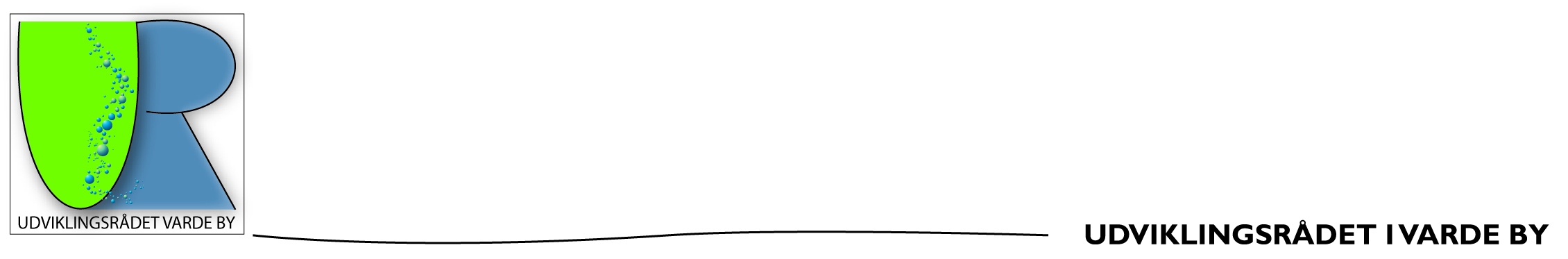 Referat fra møde i UR VBTirsdag 26.04.22 kl. 17:45 i Frivillighuset Dagsorden Deltagere: 	Udviklingsrådet Afbud:	Kåre (50-års fødselsdag!)Fraværende: 	PH, Jack, HenrikGodkendelse af referat fra sidste møde (Generalforsamling/Årsmøde) Referat: GodkendtØkonomi og budgetKort status fra Ernst:Kr. 28.116,- i kassen – Mangler at modtage tilskud fra Kommunen (Kr. 65.000,-), så kassen bør efter modtagelse indeholde Kr. 98.116,- Forventede* og anmodede^ udgifter: Lys i træ: *		Kr. 25.000,-Byengen slåes/vedligeholdes:*	Kr. 15.000,- Sommerlandsrock:^		Kr.   5.000,-Sct. Hans*			Kr.   5.000,-Torvescene/-aktiviteter:^	Kr.   5.000,-Samlet:			Kr. 55.000,-KonstitueringUdskydes til næste gang i håb om alle kan være tilstede, så vi kan få bedst mulig basis.I mellemtiden bedes alle tænke over vores fremtidige setup.Interesserede skal selv melde ud og kan så evt. byde ind på mødet.Skulle det ikke lykkes, er Næstformanden ”forpligtet” til at overtage og gør det også gerne, men vi ser helst en ny tage stafetten. Nyt fra formanden (Jens) Indkommet post/Info- Friluftsrådet har 50 mill. til grønne områder – søges inden 1/6 og 15/9.- Fremtidens mobilitet (Vingstedcentret) – Modtaget indbydelse/Evt. køre med Lisbet - 6/4 Café møde om LAG midler m.m. men vi var forhindrede pga. Udviklingsplan m.v.- Jens har talt med Mogens Pedersen for at sikre, at det ikke bliver den selvbestaltede gruppe af UR i Øst som skal repræsentere Indlandsturisme i Varde. Varde by skal involveres som væsentlig part i etablering af aktiviteter og arbejde vedr. Indlandsturisme. Flemming tager kontakt til Peer fra Destination Vesterhavet for at blive koblet på dialogen.Møder- Søndergade/Ribevej – Tove Wolf taler nu med Arkitekt Helene Plet og Jens har delt al korrespondance med Poul Erik Bech. En gruppe fra arbejdet med Udviklingsplan Varde by valgte at fokusere på indfaldsvejen og vi kobler dem, der er interesserede. Vi kan prøve at anfægte afslaget som baseret på kun 90 borgere, men vi mener jo, at det relaterer til hele byen – vores fælles ”byport”.- Møde om Brorsonskolens grunds disponering – forventes at grunde ryddes helt så projektmager har frit spil. Skal indarbejdes ca. 40 ejerboliger inkl. små enheder (400 m2) til ældre eller andre som ønsker mindre boligenheder. Det vil antalsmæssigt give god tilflytning og rokering i Varde by gennem frigørelse af andre større huse.-Generalforsamling i Varde Handel (Jens og Flemming) deltog og informerede om UR arbejde og Udviklingsplan. Udviklingsplan – Indledende møde med kommunen:Opfølgning på møder og workshops til nu… Næste skridt osv.Afsatte datoer til møde kommunen (for os i UR):4/5 	16-18 	Opsamling og klargøring til lancering (+ Roll ups) (- Jens)(24/5	17:45	UR møde med konstituering)31/5 	16-18 	Styregruppemøde (- Jens)9/6 	16-18 	Lancering (+ initiering af grupperne m/UR tovholdere) (- Jens)14/6 	16-18 	Evaluering (- Jens)Workshop (1 + 2) input / projekter => Renskrives af Kommunen til 4/5 til drøftelse.Den 4/5 tjekker vi dels grupperne og indholdet samt deres prioritering og sikrer os at alle vores ”gamle” inputs er med i idébanken. Bordet rundt (Mødedeltagelse, inputs m.m.)Ernst/Henrik: Byengen – Ønsker møde med Klaus Bertram Friis/Mette Johnsen: Ønsker fuld opbakning til vores plan: Klipning og forberedelse til kreaturer og oprensning af afvandingsgrøfter. Forpagter villig til at øge antal kreaturer.Flemming: Voldgraven – Afventer tilladelse fra Slotsstyrelsen til oprensning.Inge: Ungehuset: Har haft generel snak med Jeyjan / Ny ungeguide som søger bredere forståelse og har derfor aftalt at han kommer forbi til gensidig orientering til næste møde 24/5.Inge: Generalforsamling i Bevaringsforeningen 26.01.2022:Venligst forespørge til UR medlemskab. Status?Vi ER medlemmer iflg. Inge, men har ikke set vores opkrævning af kontingent, så Jens rykker for opkrævning / registrering af foreningsmedlemsskab.Carsten S + CP: Inddrages som hjælpere Preben: er involveret i Torvegruppen som p.t. søger penge til aktiviteterMichael: ser mulighederne i Udviklingsplanen som aktivering af borgene. Dernæst slog han et slag for ”Sommerlandsrock” 4/6 (Pinselørdag) med p.t. 8 bands. Gratis adgang og mulighed for køb af drikkevarer på pladsen.Carsten S. informerede om at en af de tomme Torvebutikker lånes til kunstudstilling/Galleri af Varde Kunstforening i samarbejde med Varde Handel.Generelt:God diskussion om vore medlemskaber i forskellige foreninger og hvor grænsen går. Vore involveringer går på at få lydhørhed og indflydelse i de faktorer vi arbejder for mod mere liv i byen, turisme og bosætning m.v. Vi aftalte at vende tingene grundigt vedr. fremtidige medlemskaber før vi tegner nye.Arrangementer Middelalderfestival 26. – 28. augustVores del afvikles fredag 26. på Nikolaikirkeplads Sct. Hans 23. juniSamarbejde med VG som tidl. => Kr. 5.000, - og de driver det.Der arbejdes på tilladelser til at Sejlklubben m.fl. kan sejle ind med lys på og øge attraktiviteten for arrangementet.Varde Å Dag 21. augustPreben er ny koordinator: Mangler mulighed for momsfradrag… Orientering givet… Bl.a. laves samarbejde med Vores Marsk (Tønder) om fødevaremarked i Varde.AndetEventueltXMøder:  (Møderække tilpasses ud fra forslag og svar…)26/4, 24/5 inkl. konstituering, 28/6, Ferietid, 23/8, 27/9, 25/10, 22/11, 13/12, 24/1, 21/2, 21/3 Generalforsamling, 25/4 Inkl. konstituering. (Alle disse mødedatoer ER booket i Frivillighuset: 17:45 – Vi ændrer de som ikke passer!)